Kommunikációs felületek: http://krajczaros.uw.hu és http://haemgo.uw.hu és www.krajczarosalapitvany.hu illetve www.hadisirgondozas.hu és http://haemgo.hu továbbá http://www.facebook.com/krajczaros.alapitvany és https://www.youtube.com/results?search_query=krajcz%C3%A1ros+alap%C3%ADtv%C3%A1ny A KURATÓRIUM 2018/01. (05.28.) számú határozata:A kurátorok a kuratórium ülésének feltételeit illetően az alábbiak szerint határoztak:1) Jkv. Vezető felkérés: 	Kubik Enikő		 elfogadva: 2 igen,  …. nem, …. tartózk. 2) Jkv. Hitelesítő felkérés:	Adorjáni István	 	 elfogadva: 2 igen,  …. nem, …. tartózk.				Hole Istvánné	 	 elfogadva: 2 igen,  …. nem, …. tartózk.3) Napirend:						 elfogadva: 2 igen, …. nem,…. tartózk.A KURATÓRIUM 2018/02. (05.28.) számú határozata:Felügyelő Bizottság (FB) elnökének beszámolója a pénzforgalmi ellenőrzés tapasztalatairól:							 elfogadva: 2 igen …. nem, …. tartózk.A KURATÓRIUM 2018/03. (05.28.) számú határozata:A 2017. évi eredmény elfogadása: 8.020 e Ft bevételi (2016-ban 20488 eFt) és 10.312 e Ft ráfordítás (2016-ban 20715 e Ft) főösszeggel, valamint -2.292 e Ft (2016-ban -227 e Ft) adózott eredménnyel, azon kitétellel, hogy adófizetési kötelem nem keletkezett 2017-ben sem.	 						elfogadva: 2 igen …. nem, …. tartózk.A KURATÓRIUM 2018/04. (05.28.) számú határozata:A 2017. évi mérleg elfogadása 13.015 e Ft, azaz Tizenhárommillió-tizenötezer forint főösszeggel (megj.: 2016-ban 14.906  e Ft)														 elfogadva: 2 igen …. nem, …. tartózk.A KURATÓRIUM 2018/05. (05.28.) számú határozata:A közhasznúsági (PK-342) jelentés elfogadása: 	elfogadva: 2 igen …. nem, …. tartózk.A KURATÓRIUM 2018/06. (05.28.) számú határozata:A kurátorok a kuratórium elnök mellékelt tájékoztatását elfogadta:elfogadva: 2 igen …. nem, …. tartózk.Kubik Enikő		Hole Istvánné		Adorjáni István	 	   Németh István- jkv. vezető -	     	   - önkéntes-	 	   - EB tag -		- kuratórium elnök- 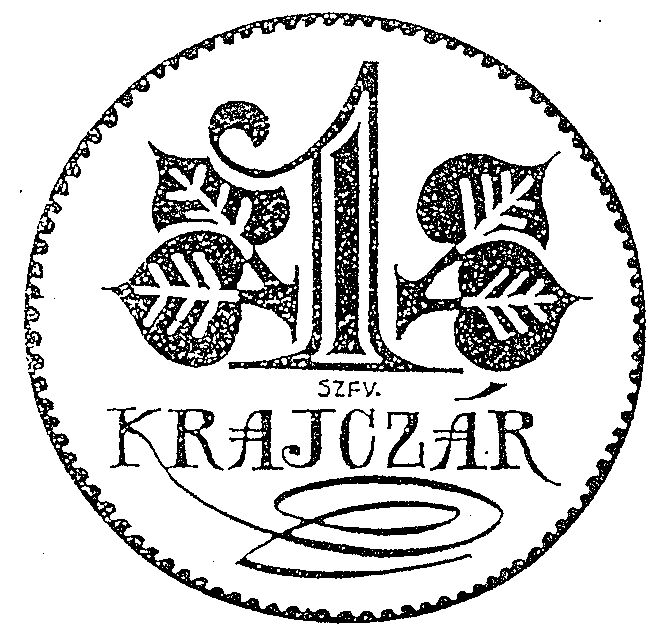 KRAJCZÁROS ALAPÍTVÁNY- közhasznú szervezet -Adószám: 18481776-2-07; OTP 11736116-20124496Székhely: 8000 Székesfehérvár., Bártfai u. 41. B.            Tel: 06/30/9566-736, E-mail: krajczáros@t-online.hu